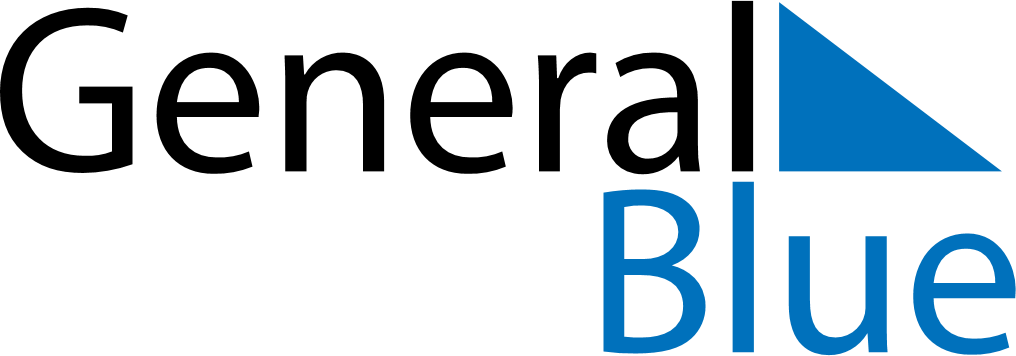 South Korea 2027 HolidaysSouth Korea 2027 HolidaysDATENAME OF HOLIDAYJanuary 1, 2027FridayNew Year’s DayFebruary 7, 2027SundayKorean New YearMarch 1, 2027MondayIndependence Movement DayMay 5, 2027WednesdayChildren’s DayMay 13, 2027ThursdayBuddha’s BirthdayJune 6, 2027SundayMemorial DayJuly 17, 2027SaturdayConstitution DayAugust 15, 2027SundayLiberation DaySeptember 15, 2027WednesdayKorean ThanksgivingOctober 3, 2027SundayNational Foundation DayOctober 9, 2027SaturdayHangul DayDecember 25, 2027SaturdayChristmas Day